Guía Orientativa y Plantilla de Portada y Encuadernación para Memorias de Tesis DoctoralesPara tratar de homogeneizar los documentos de Tesis Doctorales que se depositan en la Escuela Internacional de Doctorado de la Universidad Rey Juan Carlos, y que terminan registrados en la base de datos TESEO del Ministerio de Universidades del Gobierno de España, se propone un formato único de portada. Se entiende por “portada” a la primera página interior del manuscrito de tesis. La portada debe distinguirse de la “tapa” o “cubierta” del libro, que pertenece a la “encuadernación” y cuyo formato final es libre, cumpliendo requisitos descritos posteriormente.Al final de la guía se propone una plantilla para la portada y para el lomo de la encuadernación.PORTADA:En el ámbito visual, la portada debe incluir únicamente el logotipo oficial de la Universidad Rey Juan Carlos con fondo blanco y en posición centrada, con tamaño de impresión de 6,2 cm de anchura y sin modificar su relación de aspecto respecto a la original (6,2 x 2,5 cm). 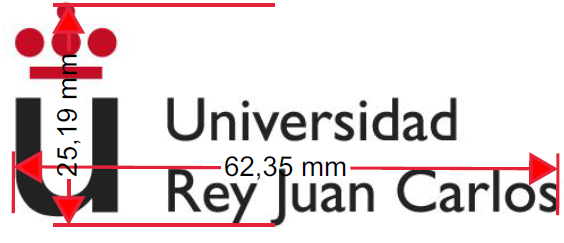 El logotipo se puede descargar desde el repositorio oficial: http://www.urjc.es/images/Intranet/manual_identidad_corporativa/URJC_Logo_Color.zip 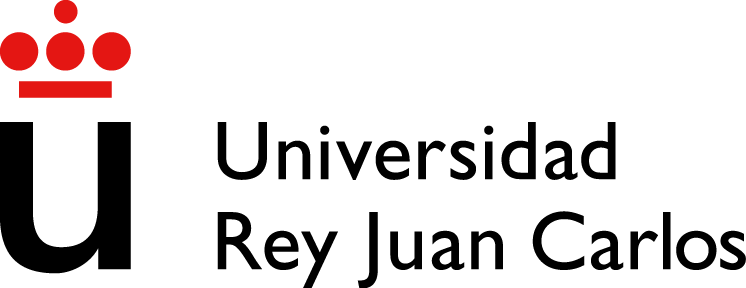 La recomendación es que la portada utilice la fuente Inter indicada en el manual de identidad corporativa de la URJC, y descargable desde https://fonts.google.com/specimen/Inter Sin embargo, puede ser sustituida por fuentes Arial, Calibri o cualquier tipografía que resulte altamente legible, siempre que se respeten las proporciones de cada elemento estructural. La plantilla incluida al final de este documento utiliza la fuente Arial.Con respecto al contenido textual deberá incluir, en este orden, las palabras: “TESIS DOCTORAL”, título de la tesis, “Autor”, nombre y apellidos del autor, “Director”/“Directora” (o “Directores” en caso de que sea una codirección, o “Directoras”), “Tutor”/“Tutora” en caso de que sea una persona diferente al director/a o uno de los directores en caso de codirecciones, acompañado del nombre y apellidos de cada uno según lo que corresponda, “Programa de Doctorado en” y a continuación el nombre del programa de doctorado, “Escuela Internacional de Doctorado” y finalmente el año de la defensa. En el caso de que el idioma del manuscrito sea en inglés, deberá usarse el segundo modelo de portada.Se guardará suficiente espacio libre entre cada elemento principal, por ejemplo: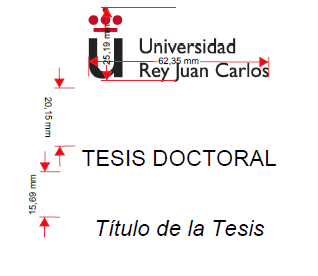 En subportadas internas se pueden utilizar los logotipos de la Escuela Internacional de Doctorado, descargables desde: www.urjc.es/images/Comunicacion/IdentidadVisual/facultades%20y%20escuelas/eid.rar 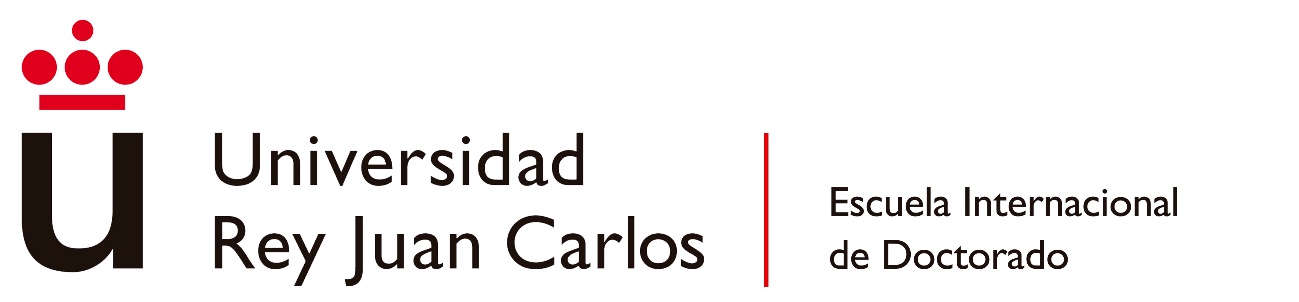 ENCUADERNACIÓN:La encuadernación puede incorporar estilos personalizados, tanto en cubierta como en lomo, pero quedará su aprobación definitiva pendiente de decisión por parte del Comité de Dirección, en caso de que pueda haber riesgo reputacional derivado de la elección de estilo personalizado. La cubierta contendrá los datos que aparecen en la portada descrita anteriormente. En caso de imprimir la memoria para su depósito en soporte papel, la impresión se realizará a doble cara, en formato A4 o B5, y tendrá una encuadernación en pasta blanda o dura, no manipulable (con las páginas encoladas o cosidas). El lomo de la encuadernación deberá contener únicamente: el logotipo de la URJC, el título de la tesis y el nombre y apellidos del autor, tratando de que los 3 elementos estén equidistantes. Al final de este documento de instrucciones se propone un modelo orientativo.En el caso de las cotutelas será lo dispuesto en el convenio.En los Programas de Doctorado Interuniversitarios será lo dispuesto en el convenio.A continuación, se presenta un ejemplo con la tipografía Arial que puede ser empleado como plantillaTESIS DOCTORALTítulo de la Tesis Autor Nombre y apellidos Directores Nombre y apellidos Nombre y apellidos Programa de Doctorado en … Escuela Internacional de Doctorado20XXElegir sólo una de las dos siguientes opciones (https://ofilibre.urjc.es/guias/tesis-abierto/), modificando de manera acorde los datos indicados (donde indica Autora Mengánez Zutánez, sustituir por el nombre y apellidos del autor del manuscrito). Sustituir el año 2024 por el año en el que se realiza la defensa. Posteriormente, eliminar este párrafo del manuscrito y también la opción que no se elija:©2024 Autora Mengánez Zutánez  Algunos derechos reservados  Este documento se distribuye bajo la licencia  “Atribución 4.0 Internacional” de Creative Commons,disponible en https://creativecommons.org/licenses/by/4.0/deed.es©2024 Autora Mengánez Zutánez  Algunos derechos reservados  Este documento se distribuye bajo la licencia  “Atribución-CompartirIgual 4.0 Internacional” de Creative Commons,disponible en https://creativecommons.org/licenses/by-sa/4.0/deed.esDOCTORAL THESISThesis TitleAuthor: Name and Surname Supervisors: Name and Surname Name and Surname Doctoral Program in … International Doctoral School20XXChoose only one of the following two options (https://ofilibre.urjc.es/guias/tesis-abierto/), modifying the indicated data accordingly (where it indicates Author Mengánez Zutánez, replace with the first and last name of the manuscript’s author). Replace the year 2024 by the year in which the defense is carried out. Subsequently, remove this paragraph from the manuscript and also the option that is not chosen.©2024 Name and Surname Algunos derechos reservados  Este documento se distribuye bajo la licencia  “Atribución 4.0 Internacional” de Creative Commons,disponible en https://creativecommons.org/licenses/by/4.0/deed.es©2024 Name and Surname  Algunos derechos reservados  Este documento se distribuye bajo la licencia  “Atribución-CompartirIgual 4.0 Internacional” de Creative Commons,disponible en https://creativecommons.org/licenses/by-sa/4.0/deed.esSugerencia visual lomo de la encuadernación (bordes incluidos en la plantilla, solo como guía):                                                Inter/Arial tam. 14/Calibri 16 cursiva         Inter/Arial tam. 12/Calibri 14ElementoDescripción recomendadaTESIS DOCTORAL Inter/Arial tamaño 22, o Calibri 24Título de la Tesis Inter/Arial tamaño 22 o Calibri 24 (cursiva)Autor Inter/Arial tamaño 12 o Calibri 14 (negrita)Nombre y apellidos Inter/Arial, tamaño 12 o Calibri 14 (negrita y cursiva)DirectoresInter/Arial tamaño 12 o Calibri 14 (negrita)Nombre y apellidos Nombre y apellidos Inter/Arial, tamaño 12 o Calibri 14 (negrita y cursiva)Programa de Doctorado en … Inter/Arial, tamaño 12 o Calibri 14 (negrita)Escuela Internacional de Doctorado Inter/Arial, tamaño 12 o Calibri 14 (negrita)AñoInter/Arial tamaño 11 o Calibri 12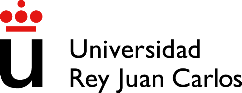 Título de la TesisNombre y Apellidos del Autor